Data: _______________ Nome:__________________ Cognome: _____________________ Firma: ______________________QUESTIONARIO: la gestione dei beni nei laboratori dell'istituzione scolasticaFORMATORE: PIUMA  DEBORAH				ESITO:  POSITIVO  NEGATIVOESERCITAZIONE: la collaborazione con l'ufficio tecnico e l'area amministrativaFORMATORE: PIUMA  DEBORAH					ESITO:  POSITIVO  NEGATIVOQuale ritieni essere l’aspetto più importante inerente il ruolo del Responsabile Ufficio Tecnico?(rispondi in massimo 5 righe)…………………………………………………………………………………………………………………………………………………………………………………………………………………………………………………………………………………………………………………………………………………………………………………………………………………………………………………………………………………………………………………………………………………………………………………………………………………………………………………………………………………………………………………………………Firma:   	Tutor   ________________________Formazione personale ATA destinatario dell’attribuzione delle posizioni economiche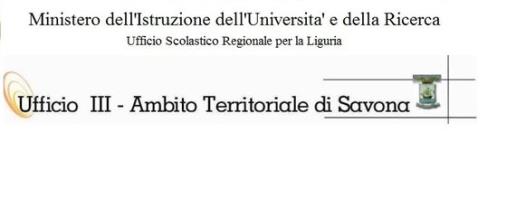 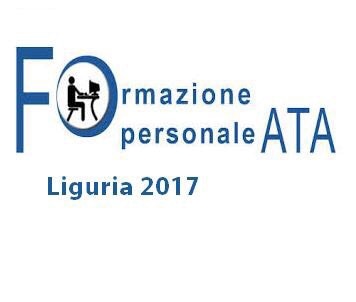 di cui agli artt. 50 e 62 del CCNL 2006/2009 e alla sequenza contrattuale del 25 luglio 2008II SEGMENTO - FORMAZIONE ART. 7 - Assistenti TecniciLa gestione patrimoniale, i beni e gli inventari sono disciplinati da DPR 275/1999Art. 21  della Legge 59/1997D.I. 44/2001D.Lgs. 297/1994L’insieme delle operazioni che costituiscono l’ inventario consiste nella ricerca degli elementi patrimoniali e classificazionevalutazione e classificazionedescrizione e classificazionericerca degli elementi patrimoniali, descrizione, classificazione e valutazioneLa responsabilità del consegnatario è assunta daIl Docente responsabile di laboratorioDirigente Scolastico congiuntamente al Direttore SGADirigente ScolasticoDirettore SGAQuale tra questi beni non è inventariabile?proiettore stampantepersonal computerpubblicazioni periodicheLa custodia del materiale didattico è affidata dal DSGA ad un sub consegnatario:su indicazionevincolante delDirigentein completa autonomiasu indicazionevincolante delConsiglio diistituto/circoloin base ad appositegraduatorie interne